GHHU2901 – Engaging in the 2018 Election – 2cr –  Dr. Steve Stuglin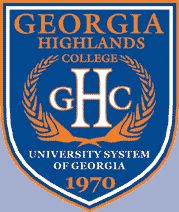 CRN: _________   Campus: ________   Time: ________   Room: ________The best way to contact me is by email at sstuglin@highlands.eduOffice: Douglasville Office: 137 HUB	Office Phone: 678-872-4220*Office Hours: ________________________________ and by appointment
	Course ObjectivesInformation Literacy: Know when there is a need for information related to the 2018 election, and identify, locate, evaluate, and effective use and share that information. Critical Thinking: Evaluate issues, ideas, artifacts, and events related to the 2018 election before accepting or formulating an opinion or conclusion. Integrative Learning: Make connections among ideas and experiences to synthesize and transfer learning to new, complex situations within and beyond the campus. Required Course MaterialsWorkbooks - LOGIN at GHC website and see 'Course Resources' on my bio pageClassroom Norms and ExpectationsI will respect every single one of you. I ask that you do the same.  Please keep electronic devices off and away (or set to “vibrate”), unless you are using them to take notes. Ad hominem attacks are not allowed in this classroom. Challenging ideas, concepts, beliefs, arguments and attitudes is encouraged; personal attacks are not permitted. Late work is generally not accepted. This class requires work outside of class time. Students are expected to make time to complete these activities - some of which are day and time sensitive. If you would like to speak about something that is controversial I would encourage you to see me first. Few if any topics will not be fair game in this classroom, if handled appropriately. Above all else we are adults in a college environment and the intellectual consideration of all ideas available is a right and a duty.
Grading Scale	Description of AssignmentsAttendance and Participation (Course Completion)This class meets once per week, for a total of 16 meetings (counting the final exam period). Three absences will trigger a required conversation with me demonstrating the necessity of those absences. Four absences will result in failure of the course. Civility Agreement (Pass/Fail)
In an effort to encourage civil discussion of politics both during and after this course, we’ll discuss civility and ethical political action. By the 2nd day of class, students must read and agree to the class civility policy. While discussing the election or conducting any work for this course, any act of incivility, directly overheard or reported to me, will result in a warning. The second act of incivility, at my discretion, will earn a second warning and a penalty of 50 points against the final course grade. The third act of incivility, at my discretion, will result in failure of the course.Workbook (40% of points)Each student will complete the assigned entry in the workbook before each class period. Workbook points are awarded at the end of the semester. Workbook entries are varied, but include reading assignments, instructions for engagement outside of class, advocacy activities, and preparation work for the presentations. 

Twitter Conversation (10% of points)
Students will engage with one another (publicly - hence Twitter) about the election outside of class. Using the hashtag #ChargersVote so that tweets can be viewed quickly, each student will post an average of 3 times per week (total of 50 by the end of the semester, not counting any retweets). Voter Registration Desk (5% of points)
Sign up for a 30 minute time slot to assist GHC Student Life with voter registration. 

Issue Assignment (15% of points)Students will write an analysis about an issue of choice. Varied source research and multiple perspectives on the issue will inform the analysis.  

Formal Presentation - Policy (15% of points)
Students will write and deliver a formal persuasive “problem-cause-solution” speech addressing an issue of choice, explaining its roots, and proposing a specific policy solution. 

Formal Presentation - Candidate (15% of points)
Students will write and deliver a formal persuasive “compare-contrast” speech that compares two candidates for an office on three issues and concludes that one candidate is the best choice. Library Access and ServicesDouglasville campus has a full-service library branch. You can talk to a librarian about your research, search the library databases, and check out books. Please make use of this facility, open Monday to Thursday 8am - 9pm, Fri 8-Noon!		GALILEO password: __offset________
Douglasville Librarian: Karin Bennedsen		Paulding Librarian: Christin CollinsGeorgia Highlands College PoliciesSee the Rights and Responsibilities for Students at http://www.highlands.edu/site/student-rightsDrop-Add ends Aug 22; October 22 is the last Day to Withdraw without Academic PenaltyFederal regulations state that if a student did not attend classes and received failing grades, then the grades were not earned and financial aid needs to be reduced accordingly (a student must complete at least 60% of the course for his/her work to classify as an “earned” grade). Speak with advising or financial aid for more details about how this may affect you. 

HR501 – No student, faculty member or staff member may discriminate or harass anyone on campus (For example, on the basis of sex, gender, sexual orientation, race). See policy for details. Campus Carry HB 280
Speak to a campus police officer or safety officer if you have questions about this law. 
Campus Carry (HB280) will allow anyone who is properly licensed in the state of Georgia to carry a concealed handgun on public college and university properties. It is up to handgun owners to know the law. There are exceptions: 
-disciplinary proceedings	-faculty, staff, & administrative offices           -student housing
-classrooms with high school students     -sporting event venues	                     -childcare spaces
     Full details: www.highlands.edu/campus-safety/campus-carry-information 
     USG HB 280 Campus Carry video: https://www.youtube.com/watch?v=SV5cIgTCSGYDisability ServicesIf students have special needs due to a physical or psychological disability, they may request accommodation through Student Support Services (706-295-6336). In addition, please contact me and discuss your needs within the first two weeks of classes. Specific Application of Academic Honesty Policy for this ClassAn academic honesty violation may result in assignment grade penalties or failure of the course.Plagiarism.  Plagiarism is presenting another person's work as one's own. Plagiarism includes any paraphrasing or summarizing of the works of another person without acknowledgment. Plagiarism frequently involves a failure to acknowledge the quotation of the paragraphs, sentences, or even a few phrases written or spoken by someone else. Cheating.  Cheating on examinations involves giving or receiving unauthorized help before, during, or after an examination. Examples of unauthorized help include the use of notes, computer based resources, texts, or "crib sheets" during an examination or sharing information with another student during an examination (unless specifically approved by the faculty member). Unauthorized Collaboration.  Submission for academic credit of a work product, represented as its being one's own effort, which has been developed in substantial collaboration with another person or source, or computer-based resource, is a violation of academic honesty. Falsification.  It is a violation of academic honesty to misrepresent material or fabricate information in an academic exercise, assignment or proceeding (e.g., false or misleading citation of sources, the falsification of the results of experiments or of computer data, false or misleading information in an academic context in order to gain an unfair advantage).Multiple Submissions.  It is a violation of academic honesty to submit substantial portions of the same work for credit more than once without the explicit consent of the faculty member(s) to whom the material is submitted for additional credit.Tentative Course Calendar *This syllabus is a plan for the semester but it subject to change with appropriate notice.*Communication Extra-Curricular ActivitiesSpeech Competition       www.highlands.edu/site/communication-speech-competitionAn annual competition in Cartersville, held each year in April. Put your class speech to work for great prizes, invaluable experience, and resume material!
Six Mile Post 							www.sixmilepost.com GHC's student run, award-winning, campus newspaper. Student positions (paid and unpaid) may still be available. See: http://www.highlands.edu/site/six-mile-post-jobs-
Old Red Kimono						www.highlands.edu/site/orkGHC's student-edited magazine featuring student writing and artwork. Join ORK and help edit the next issue or submit individual pieces of artwork or writing for publication!Workbook                 400
Twitter                      100  (50 posts @ 2 each)Voter Reg.                  50
Issue Essay               150
Policy Present           150
Candidate Present     150
Total Possible         1000 pointsDateDateTentative AgendaDUE IN CLASST8/21Course Introduction, SyllabusEngageEngage   WB Entry 1: Personal Political ViewsT8/28Civility and Incivility; Belief and DoubtCivility AgreementEngageEngage   WB Entry 2: Friends and Family PollT9/4National Political SituationEngageEngage   WB Entry 3: Issue ResearchT9/11Georgia Political Situation: Trifecta and TriplexIssue AssignmentEngageEngage   WB Entry 4: Advocacy 1T9/18Political PersuasionEngageEngage   30 minutes at Voter Registration Booth T9/25Georgia Gubernatorial RaceEngageEngage   WB Entry 5: Advocacy 2T10/2US House Races in GeorgiaEngageEngage   WB Entry 6: Advocacy 3T10/9Georgia House & Senate RacesEngageEngage   WB Entry 7: Advocacy 4T10/16Demographics, Districting, and DataEngageEngage   WB Entry 8: Prepare your Policy PresentationT10/23Policy PresentationsPolicy PresentationEngageEngage   WB Entry 9: Political DebateT10/30Political DebateEngageEngage   WB Entry 10: Prepare your Candidate Pres.T11/6Election Day; Candidate PresentationsCandidate PresentationEngageEngage   WB Entry 11: Results and ReactionsT11/13Election Results AnalysisEngageEngage   WB Entry 12: Holiday ConversationT11/20FALL BREAK – NO CLASST11/27Election 2020Bound & Completed WorkbookT12/4Course DiagnosisTwitter Participation CountedFinal Exam Period